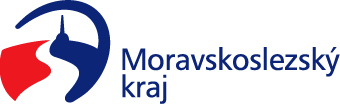 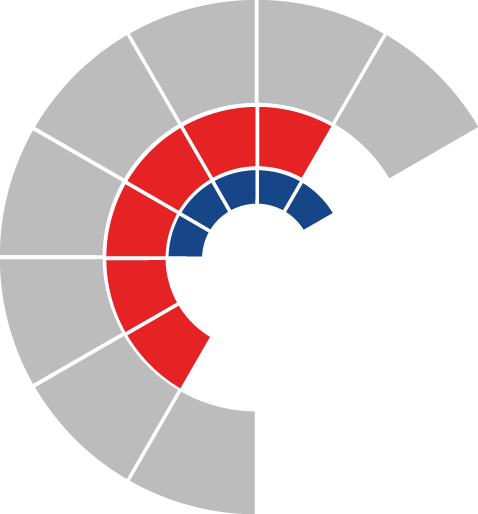 						Výbor pro dopravu zastupitelstva kraje 										 Výpis z usneseníČíslo jednání:	VD2		Datum konání:	3.3.2021Číslo usnesení: 2/26Výbor pro dopravu zastupitelstva krajedoporučujezastupitelstvu krajerozhodnout o závazku kraje v max. výši 30.000.000 Kč k úhradě protarifovací ztráty, která může vznikat dopravci v souvislosti se zapojením do Integrovaného dopravního systému ODIS, na základě Dohody o zapojení a podmínkách integrace vlaků dopravce do Integrovaného dopravního systému ODIS od 1/22 do 12/27, dle přílohy č. 1 předloženého materiáluZa správnost vyhotovení:Ing. Natálie Kapcalová, v.r.V Ostravě dne 3.3.2021Ing. Vladimír Návrat, v.r.předseda výboru pro dopravu